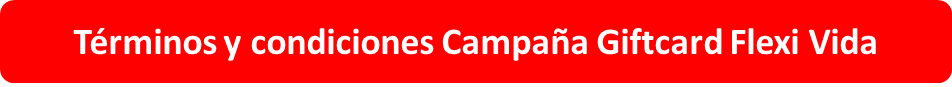 Descripción Los clientes Rimac que hayan adquirido y pagado la prima o la primera cuota de la prima de una póliza Vida Flexible obtendrán el siguiente beneficio:Vale de s/150 (Ciento cincuenta 00/100 soles) para primas desde $900, en modalidad de pago semestral o anualLos beneficios no son acumulables, ni aplicables a otras promociones vigentes. Promoción no válida para los seguros adquiridos a través de Canal Worksite (descuento por planilla) ni Telemarketing. El valor del beneficio ofrecido será entregado a través de un giftcard digital Edenred que el cliente podrá utilizar en comercios digitales que utilicen Visa.VigenciaPromoción válida desde el 01 de diciembre de 2022 a las 00:00 horas, hasta el 31 de diciembre de 2022 a las 23:59 horas.StockStock máximo de vales s/150, 20 unidades durante la vigencia de la campaña.¿Quiénes pueden participar?La campaña es aplicable únicamente para clientes RIMAC que ya cuenten con un producto contratado y que hayan recibido nuestra comunicación invitándolos a participar.Los beneficios son aplicables únicamente para ventas nuevas. Los beneficios no son acumulables, ni aplicables a otras promociones vigentes.El otorgamiento del beneficio indicado en el presente documento no aplica para ventas realizadas de manera presencial o en forma digital a través de corredores de seguros, entidades financieras, supermercados o cualquier establecimiento distinto a RIMAC. ImportanteSi al momento de recibir esta comunicación ya compraste tu Seguro Plan Vida Flexible o Vida Contigo, te pedimos dejar sin efecto este aviso.No podrán acceder al beneficio aquellos usuarios que no cumplan al 100% con lo indicado en los presentes términos y condiciones.Sobre la entrega de los valesLuego de un plazo máximo de treinta (30) días calendario luego de emitida la Póliza de Seguro correspondiente, el usuario recibirá un correo electrónico a través del cual se le brindarán las instrucciones respectivas, a fin de activar su beneficio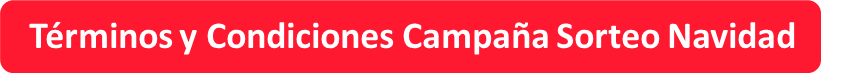 Descripción de sorteo y participantes La campaña consiste en 2 sorteos en el que participarán aquellos usuarios que hayan adquirido y pagado la prima o la primera cuota de la prima de una póliza de los productos Vida con Devolución (Vida Contigo) o Vida Flexible los siguientes periodos:Primer sorteo: Del 01/12/22 al 15/12/22. Fecha de sorteo 19/12/22. Segundo sorteo: Del 16/12/22 al 31/12/22 Fecha de sorteo 04/01/22. La póliza adquirida deberá tener una prima anual mínima de US$900.00 (novecientos con 00/100 dólares americanos) para poder participar del sorteo. Adicionalmente, la prima de la póliza deberá ser pagada en una única cuota anual o cuotas semestrales para poder participar.Los beneficios no son acumulables, ni aplicables a otras promociones vigentes. Promoción no válida para los seguros adquiridos a través de Canal Worksite (descuento por planilla) ni Telemarketing.VigenciaPromoción válida desde el 01 de diciembre de 2022 a las 00:00 horas, hasta el 31 de diciembre de 2022 a las 23:59 horas.StockSe realizarán dos sorteos en el mes. Un (1) premio por ganador:Premio de primer sorteo: Un (1) Kamado de 20 pulgadas marca Grillcorp.Premio de segundo sorteo: Un (1) paquete doble para el Royal Decameron de Punta Sal. El paquete incluye tickets aéreos Lima – Tumbes – Lima, impuestos correspondientes, equipaje de mano y carry on de 8KG, traslados y 02 noches de alojamientos en habitación estándar bajo la modalidad Todo Incluido.¿Quiénes​ ​pueden​ ​participar?Podrán participar los usuarios que adquieran hayan adquirido una póliza de los productos Vida con Devolución (Vida Contigo) o Vida Flexible a través del Canal Fuerza de Ventas Vida (venta presencial) y corredores con fecha de emisión en los periodos y por el monto de prima mínimo indicados en el numeral 1.ImportanteRIMAC se reserva el derecho de excluir a las personas que no cumplan al 100% con lo dispuesto en los presentes términos y condiciones.Sólo se podrá acceder a un premio por usuario.Sobre el sorteo:El sorteo se realizará con la base de usuarios que cumplan con los presentes términos y condiciones, mediante el uso de medios digitales que seleccionarán al ganador de manera aleatoria, quien se hará acreedor de un premio según la fecha de afiliación a los productos indicados. El anuncio de los ganadores se realizará el día 19 de diciembre de 2022 a la 10:00 de forma virtual para el primer sorteo y el día 04 de enero de 2022 de forma virtual para el segundo sorteo.Sobre la entrega de premios:Kamado Grillcorp: RIMAC se contactará con el ganador para coordinar la entrega. Paquete Doble Royal Decameron Punta Sal: RIMAC se contactará con el ganador para coordinar la entrega.